Авторская атематическая сказка «Теремок». (все права защищены)Цель: закреплять знания о геометрических фигурах, счет в пределах 5.Стоит в поле теремок, он ни низок, ни высок. Он красив, да пригож. В основании квадрат, крыша треугольная, прямоугольные оконца смотрят стеклами на солнце. А из трубы дым валит во все концы.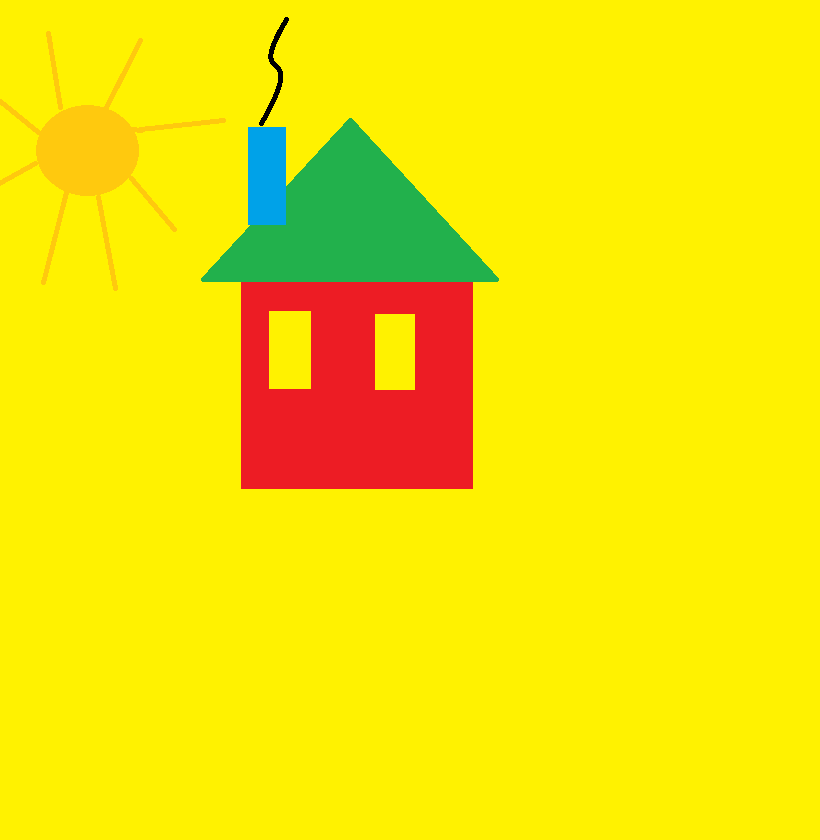 По дорожке круг катился, до крылечка докатился, в дверку громко постучал и ответа долго ждал. Не дождавшись в дом, вошел, стал он жить там, поживать и гостей поджидать.Скачет мимо треугольник, увидал он теремок, что ни низок, ни высок, у крылечка он спросил:- Кто-то в теремочке живет? Кто-кто в невысоком живет?- Я – круг, всем друг! А ты кто?- А я треугольник, давай вместе жить?Вошел треугольник в теремок, и стали они с кругом вдвоем жить.Бежит мимо квадрат, увидел теремок и спрашивает:- Терем-теремок, кто в тереме живет?- Я круг – всем друг.- А я фигура треугольная, всем довольная. А ты кто?- А я квадрат – друзьям я рад.  Возьмите меня к себе жить.  Стали они жить втроем.Идет по тропинке прямоугольник, увидел теремок, постучал в окошко:- Кто - кто в теремочке живет? Кто – кто в невысоком живет?- Я круг – всем друг- Я фигура треугольная - всеми довольная.- А я квадрат, друзьям я рад. А ты кто?- А я прямоугольник, маленький, да удаленький. Возьмите меня к себе жить.Стали они жить вчетвером. Прилетел огромный шар, в дом пустили – дом пропал, потому что лопнул шар. Вот и сказке конец, а кто слушал молодец!  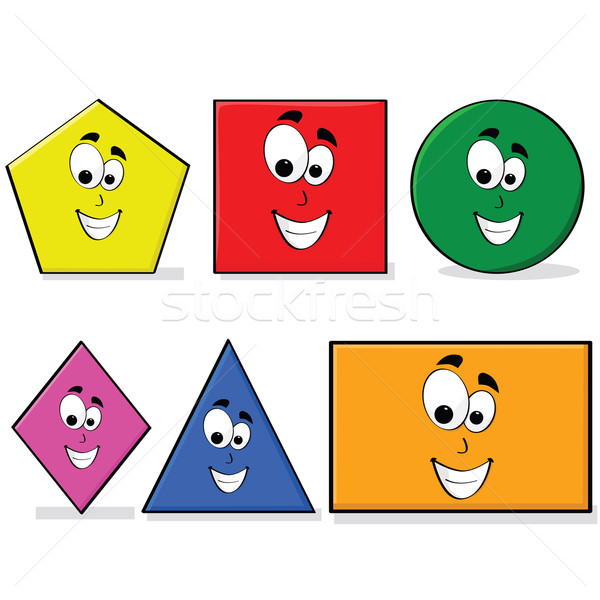 Авторская математическая сказка Багряновой М.В., воспитатель МАДОУ «Детский сад комбинированного вида№255» г. Казани.